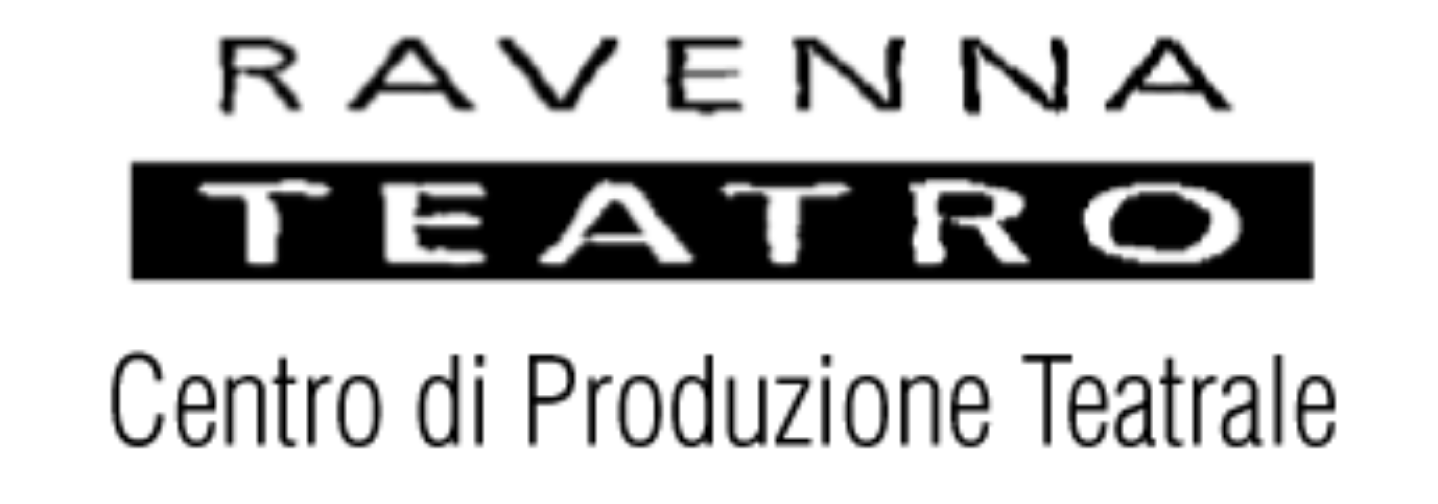 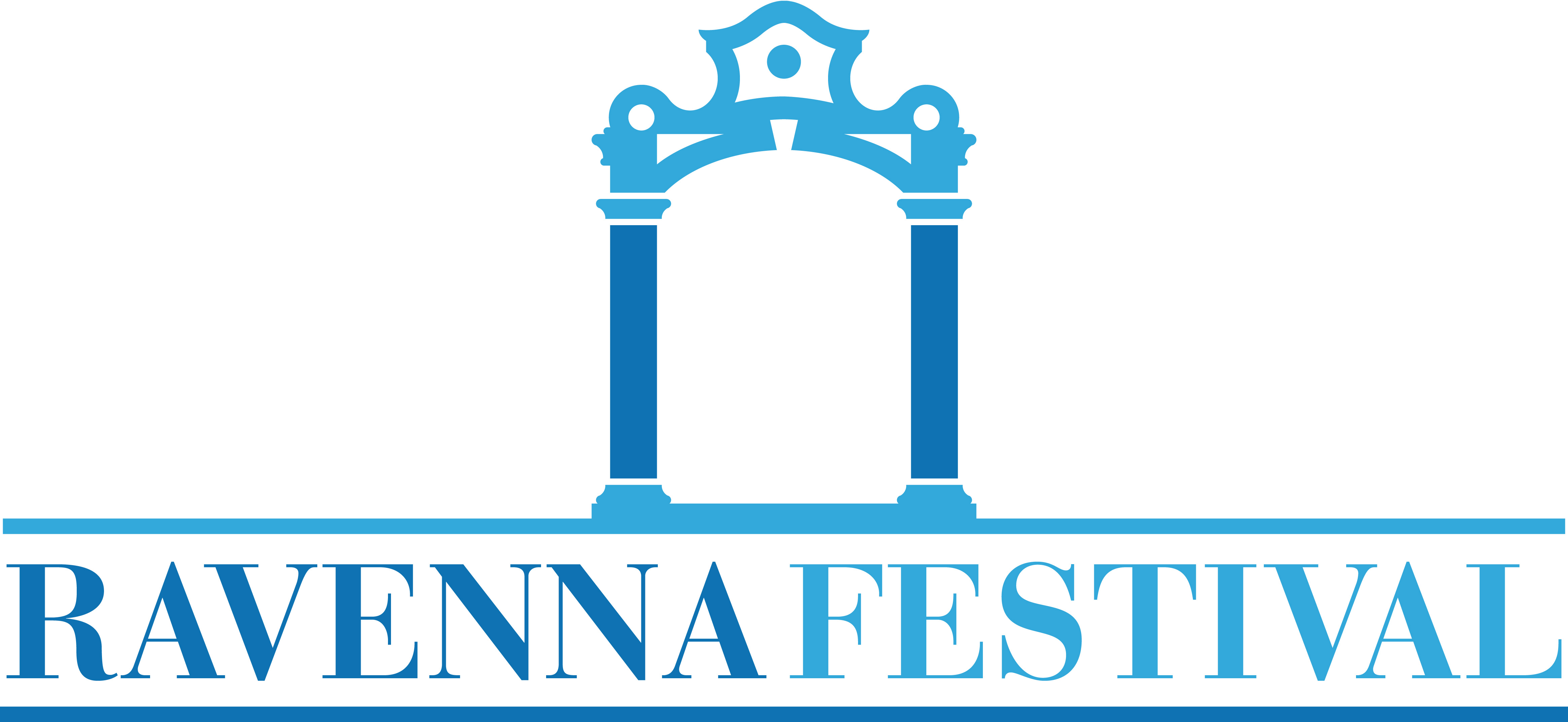 LIBERATORIA PER RIPRESE AUDIO E VIDEOLaboratorio “Cantiere Dante” – Opera “Inferno”La/Il sottoscritta/o _______________________________________________________________Nata/o a _____________________________________________ il__________________________Indirizzo di Residenza ____________________________________________________________autorizzala Fondazione Ravenna Manifestazioni e Ravenna Teatro soc. coop. a r.l.  ad effettuare riprese audio/video durante le attività del Laboratorio “Cantiere Dante” in preparazione dell’opera “Inferno” e durante lo stesso spettacolo ospitato nell’ambito del “Ravenna Festival”, nonché a realizzare fotografie durante le predette attività, per ragioni di documentazione d’archivio della Fondazione e per permettere l’esercizio del diritto di cronaca, nel limite massimo di 3 minuti;inoltre autorizzala Fondazione Ravenna Manifestazioni e Ravenna Teatro soc. coop. a r.l. ad utilizzare le suddette registrazioni audio/video ed il materiale fotografico realizzato anche per ragioni informative e promozionali dell’attività della Fondazione Ravenna Manifestazioni e di Ravenna Teatro, nonché a comunicare al pubblico il suddetto materiale tramite i siti internet del “Ravenna Festival” di Ravenna Teatro od altri ad essi collegati ed anche per le attività di social network , quali ad esempio Facebook, Twitter, YouTube, Flickr, e simili. Ravenna, li _____________________In fede,